บฑ. ๘.๑(๑)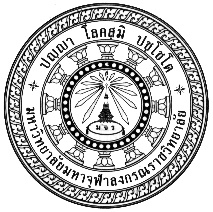 ใบนำส่งโครงร่างสารนิพนธ์/วิทยานิพนธ์ (ที่สอบเสร็จแล้ว)หลักสูตรบัณฑิตศึกษา ภาควิชารัฐศาสตร์ คณะสังคมศาสตร์บัณฑิตวิทยาลัย  มหาวิทยาลัยมหาจุฬาลงกรณราชวิทยาลัยข้าพเจ้า...........................................................ฉายา..........................................................นามสกุล........................................................................รหัสประจำตัวนิสิต  ☐☐☐☐☐☐☐☐☐☐                 โทร..................................................................................................... ☐หลักสูตรพุทธศาสตรมหาบัณฑิต สาขาวิชาการจัดการเชิงพุทธ รุ่นที่.............  ☐หลักสูตรรัฐศาสตรมหาบัณฑิต    รุ่นที่...............     ☐หลักสูตรรัฐประศาสนศาสตรมหาบัณฑิต รุ่นที่...............     ชื่อหัวข้อสารนิพนธ์/วิทยานิพนธ์ภาษาไทย...................................................................................................................................................................................................................................................................................................................................................................................................................................................................................................................................................................................................................................................................................................ภาษาอังกฤษ...................................................................................................................................................................................................................................................................................................................................................................................................................................................................................................................................................................................................................................................................................................	รายชื่อกรรมการควบคุมสารนิพนธ์/วิทยานิพนธ์		๑).......................................................................................................ประธานกรรมการ		๒).......................................................................................................กรรมการ		๓).......................................................................................................กรรมการหัวข้อและโครงร่างสารนิพนธ์/วิทยานิพนธ์นี้ ได้ผ่านการสอบเมื่อวันที่..................เดือน.......................................พ.ศ.....................................และได้แก้ไขตามข้อเสนอแนะของคณะกรรมการพิจารณาหัวข้อและโครงร่างสารนิพนธ์/วิทยานิพนธ์เรียบร้อยแล้วจึงส่งโครงร่างสารนิพนธ์/วิทยานิพนธ์นี้ไว้เป็นหลักฐานในการพิจารณาอนุมัติ  จำนวน.......................ฉบับ                                          			ลงชื่อ....................................................................					    		(............................................................................)					      	           ..................../............................./.......................ความเห็นของประธานกรรมการควบคุมโครงร่างสารนิพนธ์/วิทยานิพนธ์..................................................................................................................................................................................................................................................................................................................................................................................................................................................................						ลงชื่อ....................................................................							(............................................................................)					      	            ..................../.............................../.....................ความเห็นของกรรมการและเลขานุการพิจารณาหัวข้อและโครงร่างสารนิพนธ์/วิทยานิพนธ์..................................................................................................................................................................................................................................................................................................................................................................................................................................................................                                                    			ลงชื่อ......................................................................					                        (.............................................................................)			                            	             ..................../.............................../.....................ความเห็นของประธานคณะกรรมการพิจารณาหัวข้อและโครงร่างสารนิพนธ์/วิทยานิพนธ์..................................................................................................................................................................................................................................................................................................................................................................................................................................................................				      			ลงชื่อ....................................................................					  		(............................................................................)					                          ................/.................................../.................ความเห็นของเลขานุการหลักสูตรบัณฑิตศึกษา ☐สาขาวิชาการจัดการเชิงพุทธ ☐สาขาวิชารัฐศาสตร์ ☐สาขาวิชารัฐประศาสนศาสตร์..............................................................................................................................................................................................................................................................................................................................................................................................................................................ความเห็น ผู้อำนวยการหลักสูตรบัณฑิตศึกษา ☐สาขาวิชาการจัดการเชิงพุทธ ☐สาขาวิชารัฐศาสตร์ ☐สาขาวิชารัฐประศาสนศาสตร์....................................................................................................................................................................................................................................................................................................................................................................................................................................คำสั่ง ผู้อำนวยการหลักสูตรบัณฑิตศึกษา ภาควิชารัฐศาสตร์ คณะสังคมศาสตร์....................................................................................................................................................................................................................................................................................................................................................................................................................................**สำหรับเจ้าหน้าที่บัณฑิตวิทยาลัย/ศูนย์บัณฑิตศึกษา : ได้รับอนุมัติหัวข้อและโครงการสารนิพนธ์/วิทยานิพนธ์เรียบร้อยแล้ว เมื่อวันที่............../........................./...................เจ้าหน้าที่บัณฑิตวิทยาลัย.....................................................................................................................................................................................................................................................................................................................................................................................................................                                          		           ลงชื่อ.......................................................................					    		(............................................................................)					      	            ..................../................................/..................